Publicado en Madrid el 04/08/2015 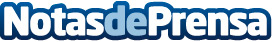 Cursos online, el aprendizaje del presente y del futuroLa formación online ya está considerada como el aprendizaje del futuro, y continuará su crecimiento con la tendencia de evolucionar e incrementar las facilidades de enseñanza.Datos de contacto:Álvaro Fernández Cremades958050200Nota de prensa publicada en: https://www.notasdeprensa.es/-431 Categorias: Educación http://www.notasdeprensa.es